For the next 7 weeks, our PreK-5th lessons will align with the adult series, “Rock Solid”, where we will go through the New City Catechism together as a church. You can use these lessons to help your child(ren) worship and learn alongside you!WORSHIP TIMEOpening Activity: Long JumpSet up a jumping game by placing two lines of tape on the floor. Make sure the lines are a good distance apart. The idea is that the children will not be able to reach the mark. Write Romans 3:23 on the tape that the children are trying to jump to. Have your child(ren) stand along one line and jump from one line to the other. SAY: Just like we were unable to make the mark and get to the other side, Romans 3:23 declares that everybody has sinned. Everybody has fallen short of God’s standards. Every single person fails to make the mark. So when we consider what sin is, we must realize that it affects each and every person who has lives, is living, or will live on earth. We’ll hear more about this in today’s message!Watch the Sermon:Worship as a family by watching the sermon together. *Tip: Encourage your child(ren) to use the sermon notes page below to help them stay focused. If they are too young to write, have them draw a picture of something they hear on a blank sheet of paper.*OPTIONAL: Click here for a PreK video lesson that talks about the meaning of Easter and how Jesus came to take our punishment for sin so that we could be friends with God. Make connections between the video and what you hear in today’s sermon to help keep your PreK child learning along with us as a whole church!Share:Have your kids share their notes/pictures from the sermon and discuss what they heard and wrote about (or drew). Share your main takeaways from the message as well!Memorize:Help your kids memorize the question and answer by listening to a song together throughout the week. Click here to listen! You can also create hand motions to help your kids memorize the question and answer. Pray:Close your time together by praying, confessing person sin to God and then praising God for his love and offering forgiveness through his Son, Jesus. Include any prayer requests your child may have, or invite them to pray!_____________________________________________________________________Dinner table questions you can discuss throughout the week:Are there ways that the world tries to push God out of the picture and live as if he doesn’t exist?Do you ever live without giving God a thought?What exactly is sin?Are some sins worse than others?What kinds of sins might we be guilty of committing?Sin separates us from God. But God loves people and wants to have a relationship with them. How can we become friends with God, though we sin?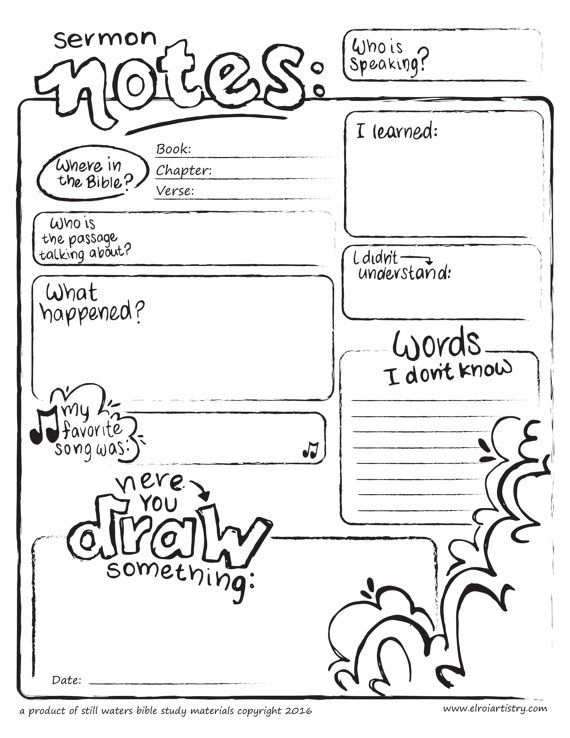 SESSION TITLE: What is sin?BIBLE PASSAGE: 1 John 3:4-10BIG PICTURE QUESTION & ANSWERWhat is sin? Sin is rejecting or ignoring God in the world he created, not being or doing what he requires in his law.MAIN POINTSin is rejecting or ignoring God’s moral law and rebelling against him.SUPPLIES:Your Bible or favorite children’s Bible Ipad or computer to watch videosSermon notes pageCrayons/markersPaper